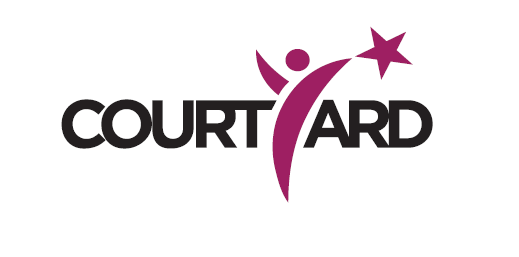 Promoter Name: This is the name of the company/organisers putting on the eventTitle of Event: Max 40 characters inc spacesExtra Info Line: If requiredMax 65 characters inc. spacesVenue Name/Address: Event detailsTime(s) of Event: Weekday(s) and Date(s) of Event: Seating Capacity:Capacity/ details of tickets for wheelchair users & disabled patrons:PricesDescription for Website (max 1250 characters)Include any additional details to help attract interest in your event.We can display;A main image (Images may be cropped to meet our size requirements)Up to six images in a gallery LogoEmbedded video (from YouTube etc), as well as an embedded video (from YouTube etc.) Band AdultSenior Citizen Under 16Students Military WheelchairDisabled Carer ABCD££££££££££££££££££££££££££££££££